В соответствии с Бюджетным кодексом Российской Федерации, Федеральным законом от 06.10.2003 № 131 «Об общих принципах организации местного самоуправления в Российской Федерации», Законом Санкт-Петербурга от 23.09.2009 № 420-79 «Об организации местного самоуправления                                 в Санкт-Петербурге», Уставом внутригородского Муниципального образования Санкт-Петербурга муниципальный округ Лиговка-Ямская, руководствуясь распоряжением местной Администрации Муниципального образования                       от 13.10.2015 № 165 «Об утверждении Порядков разработки, реализации, оценки эффективности муниципальных программ и ведомственных целевых программ  внутригородского Муниципального образования Санкт-Петербурга муниципальный округ Лиговка-Ямская» местная Администрация Муниципального образования Лиговка-ЯмскаяПОСТАНОВЛЯЕТ:1.	Утвердить ведомственные целевые программы внутригородского Муниципального образования Санкт-Петербурга муниципальный округ Лиговка-Ямская на 2018 год: «Праздники», согласно приложению № 1 к настоящему постановлению;«Благоустройство территории муниципального образования», согласно приложению № 2 к настоящему постановлению;«Патриотизм», согласно приложению № 3 к настоящему постановлению;«Физкультурно-оздоровительные и спортивные мероприятия муниципального образования», согласно приложению № 4 к настоящему постановлению;«Профилактика экстремизма и межэтнических конфликтов», согласно приложению № 5 к настоящему постановлению.«Организация и проведение досуговых мероприятий для жителей муниципального образования», согласно приложению № 6 к настоящему постановлению;«Профилактика правонарушений», согласно приложению № 7                       к настоящему постановлению.2.	Утвердить планы непрограммных направлений деятельности местной Администрации внутригородского Муниципального образования                  Санкт-Петербурга муниципальный округ Лиговка-Ямская:«Средства массовой информации муниципального образования», согласно приложению № 8 к настоящему постановлению«Временное трудоустройство несовершеннолетних в возрасте от 14    до 18 лет в свободное от учёбы время на 2018 год», согласно приложению № 9               к настоящему постановлению.«Профилактика дорожно-транспортного травматизма на территории Муниципального образования», согласно приложению № 10.«Экология», согласно приложению № 11 к настоящему постановлению;«Проведение подготовки и обучения неработающего населения способами защиты и действиям в чрезвычайных ситуациях, а также способами защиты от опасностей, возникающих при ведении военных действия или вследствие этих действий», согласно приложению № 12 к настоящему постановлению.«Осуществление защиты прав потребителей на территории муниципального образования», согласно приложению № 13 к настоящему постановлению;«Содействие развитию малого бизнеса на территории муниципального образования», согласно приложению № 14 к настоящему постановлению;3.	Опубликовать настоящее постановление в официальном печатном издании Муниципального Совета Муниципального образования Лиговка-Ямская - газете «Лиговка-Ямская» и разместить в информационно - телекоммуникационной сети «Интернет» на официальном сайте  Муниципального образования Лиговка-Ямская (ligovka-yamskaya.ru/лиговка-ямская.рф).4.	Направить настоящее постановление для включения в Регистр нормативных правовых актов Санкт -Петербурга в электронной форме.5.	Настоящее постановление вступает в силу на следующий день после дня его официального опубликования (обнародования).6.	Контроль за выполнением настоящего постановления оставляю                     за собой.Глава местной Администрации                                                      О.Ю. Буканова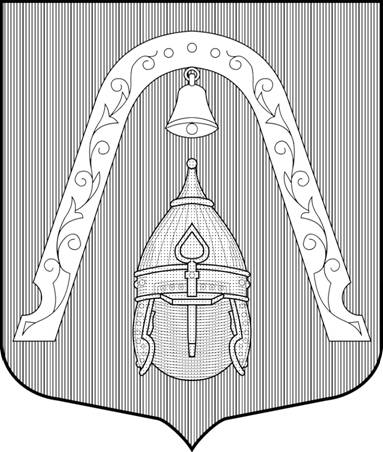 МЕСТНАЯ АДМИНИСТРАЦИЯВНУТРИГОРОДСКОГО МУНИЦИПАЛЬНОГО ОБРАЗОВАНИЯСАНКТ-ПЕТЕРБУРГА МУНИЦИПАЛЬНЫЙ ОКРУГ ЛИГОВКА-ЯМСКАЯПОСТАНОВЛЕНИЕМЕСТНАЯ АДМИНИСТРАЦИЯВНУТРИГОРОДСКОГО МУНИЦИПАЛЬНОГО ОБРАЗОВАНИЯСАНКТ-ПЕТЕРБУРГА МУНИЦИПАЛЬНЫЙ ОКРУГ ЛИГОВКА-ЯМСКАЯПОСТАНОВЛЕНИЕМЕСТНАЯ АДМИНИСТРАЦИЯВНУТРИГОРОДСКОГО МУНИЦИПАЛЬНОГО ОБРАЗОВАНИЯСАНКТ-ПЕТЕРБУРГА МУНИЦИПАЛЬНЫЙ ОКРУГ ЛИГОВКА-ЯМСКАЯПОСТАНОВЛЕНИЕМЕСТНАЯ АДМИНИСТРАЦИЯВНУТРИГОРОДСКОГО МУНИЦИПАЛЬНОГО ОБРАЗОВАНИЯСАНКТ-ПЕТЕРБУРГА МУНИЦИПАЛЬНЫЙ ОКРУГ ЛИГОВКА-ЯМСКАЯПОСТАНОВЛЕНИЕ25.09.2017№№32«Об утверждении ведомственных целевых программ и непрограммных направлений деятельности на 2018 год»«Об утверждении ведомственных целевых программ и непрограммных направлений деятельности на 2018 год»